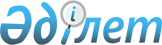 Қазақстан Республикасы Yкiметінiң 2004 жылғы 5 қаңтардағы N 1 және N 2 қаулыларына толықтырулар енгізу туралы
					
			Күшін жойған
			
			
		
					Қазақстан Республикасы Үкіметінің 2004 жылғы 13 қарашадағы N 1191 Қаулысы.
Күші жойылды - ҚР Үкіметінің 2008 жылғы 14 қарашадағы N 1056 Қаулысымен.

       Ескерту. Қаулының күші жойылды - Қазақстан Республикасы Үкіметінің 2008 жылғы 14 қарашадағы N 1056 Қаулысымен.       Қазақстан Республикасының Үкiметi ҚАУЛЫ ЕТЕДI: 

      1. Қазақстан Республикасы Үкiметiнiң кейбiр шешімдерiне мынадай толықтырулар енгiзiлсiн: 

      1) "Статистикалық жұмыстардың 2004 жылға арналған жоспарын бекiту туралы" Қазақстан Республикасы Үкiметiнiң 2004 жылғы 5 қаңтардағы N 1 қаулысына: 

      көрсетiлген қаулымен бекiтiлген Статистикалық жұмыстардың 2004 жылға арналған жоспарында: 

      "Ауыл, орман және балық шаруашылығы статистикасы" деген 3-бөлiмнiң 3.1-кіші бөлiмi мынадай мазмұндағы реттiк нөмiрi 24-жолмен толықтырылсын: "24 Ақмола,         Жылына    30-аш   2 қараша 

Қостанай,           бiр рет   нысаны 

Солтүстiк                     (жыл) 

Қазақстан 

облыстарының 

барлық жерлерiнен 

дәндi-дақылдар 

жинау туралы есеп 

алдын-ала                                          16 жел-  22 жел- 

деректер                                           тоқсан   тоқсан 

соңғы деректер                                     2005     2005 

                                                   жылдың   жылдың 

                                                   2        23 

                                                   ақпаны   ақпаны";       2) "Қазақстан Республикасының жалпы мемлекеттiк және ведомстволық статистикалық есептiлiгі нысандарының тiзбесiн бекiту туралы" Қазақстан Республикасы Үкiметiнiң 2004 жылғы 5 қаңтардағы N 2 қаулысына: 

      көрсетiлген қаулымен бекiтiлген Қазақстан Республикасының жалпы мемлекеттiк статистикалық есептілігі нысандарының тiзбесi мынадай мазмұндағы реттiк нөмiрi 34-1-жолмен толықтырылсын: "34-1 0604086 Барлық          30-аш   Жыл-  Дәндi-дақыл    Есепті 

              жерлерден               дық   себетiн        жылдан 

              дәндi-дақыл-                  алаңдары       кейінгі 

              дар жинау                     болған барлық  2 қараша. 

              туралы есеп                   шаруа (фермер) дан 

              (15.09.2004 ж.                қожалықтары    кешіктір. 

              N 31-г)                                      мей    ". 

      2. Осы қаулы қол қойылған күнiнен бастап күшiне енедi.       Қазақстан Республикасының 

      Премьер-Министрі 
					© 2012. Қазақстан Республикасы Әділет министрлігінің «Қазақстан Республикасының Заңнама және құқықтық ақпарат институты» ШЖҚ РМК
				